Name:  _____________________________________________________ Date:  ___________ Period:  ___“Chemical Bonding”What is a chemical bond? _______________________________________________________________________________________________________________________________________________Why do bonds form? ___________________________________________________________________________________________________________________________________________________What are the three main types of chemical bonds? ___________________________________________________________________________________________________________________________Graphic Organizer:	                       Chemical BondsType					General Rule				         				  FormationSmallest UnitPropertiesI. Ionic Bonds are formed by the _________________ of _________________   _________________ from a __________________ to a ____________________. The metal atom will become a __________________ion (                       ), while the nonmetal atom will become a ______________________ ion (                       ). An ionic bond forms when the positive ions and negative ions _________________ each other (electrostatic attraction). Note: Even though we say a transfer of the valence electrons from metal atom to nonmetal atom, there’s still some sharing. An ionic compound is made of ionic bonds between ions in a  __________________ ___________________.Formation of Binary Ionic Compounds from main body elements - IA, IIA, IIIA, VA, VIA, VIIA (not using transition metals yet, B group)Monatomic ion – an ion consisting of a _________________________atom.Examples:  __________________     _______________________     ______________________Binary ionic compound – is composed of two __________________ types of atoms. The first being a _______________________ ion and the second a ____________________ ion. Examples:  __________________     _______________________     ______________________Lewis Dot Diagram of the formation of a binary ionic compound Example 1: From groups  IA and VIIA.metal						nonmetallithium                        and                              	chlorineLewis Dot Diagram:Show Transfer:Formula: 				      __________________________         metal ion firstsubscripts tell how many of each ion nonmetal ion nectsubscripts tell how many of each ionNaming the Ionic Compound:          __________________________         _________________________name metal ion first (just the metal’s name)Change ending on nonmetal from  -ine, -orus, -ygen etc. (atom) to –ide (ion)Example 2: From groups  IA and VIIA.metal						nonmetalsodium                        and                             bromineLewis Dot Diagram:Show Transfer:Formula: 				      __________________________         metal ion firstsubscripts tell how many of each ion nonmetal ion nectsubscripts tell how many of each ionNaming the Ionic Compound:          __________________________         _________________________name metal ion first (just the metal’s name)Change ending on nonmetal from  -ine, -orus, -ygen etc. (atom) to –ide (ion)Example 3: From groups  IA and VIIA.metal						nonmetalpotassium                       and                         fluorineYou Do! (Draw Lewis Diagram, Show Transfer, Write Formula, Name Compound)Example 4: From groups  IIA and VIIA.metal						nonmetalcalcium                       and                              fluorineLewis Dot Diagram:Show Transfer:Formula: 				  __________________________         Naming the Ionic Compound:          __________________________         _________________________You Do! (Draw Lewis Diagram, Show Transfer, Write Formula, Name Compound)Example 5: From groups  IIA and VIIA.metal						nonmetalmagnesium                       and                       bromineExample 6: From groups  IIA and VIIA.metal						nonmetalberyllium                       and                           iodineExample 7: From groups  IIIA and VIA.metal						nonmetalaluminum                       and                          fluorineLewis Dot Diagram:Show Transfer:Formula: 				  __________________________         Naming the Ionic Compound:          __________________________         _________________________You Do! (Draw Lewis Diagram, Show Transfer, Write Formula, Name Compound)Example 8: From groups  IIIA and VIA.metal						nonmetalmagnesium                       and                       oxygenWriting Ionic Formulas (Simplified)Here’s a simpler way to write ionic formulas -------just crisscross down the charge number to get how many of each ion. The charge becomes the subscript! Example 1:  barium and chlorine		YOU DO!  Example 2:  sodium and oxygen    Example 3:  aluminum and sulfur            Example 4:  calcium and sulfur What do you notice about the overall charge (net charge) on an ionic compound? ________________________________________________________________________________________________________________________________________________________________________________Group B Metals in Ionic BondingNow, what about using transition metals (B group or 3-12) in a binary ionic compound? Remember any metal ion beyond group IIA are positive and have multiple charges (with a few exceptions – a few you will be responsible for memorizing – Ag+, Zn2+, Al3+).A Roman numeral in the name will tell you the charge of the metal ion that’s beyond group IIA (Roman numerals are not used for the exceptions – Ag, Zn, Al).Example: The copper ion can come as Cu+ or Cu2+ 			copper(II) chloride is using Cu2+You can now write the formula for binary ionic compounds containing metals from beyond group IIA.You Do!   Write the formula from the name. Remember to crisscross and reduce if applicable.iron(III) oxide (also known as rust)iron(II) oxidemanganese(III) phosphidezinc chloride (no Roman numeral in name, because it doesn’t have multiple charges).You just wrote a formula from a name- let’s go the other way now.Write the name from the formulaExample: SnO2The net charge on an ionic compound is ______________.You need to do some math to figure out what charge is on Sn (it’s a metal beyond IIA so we need to figure which charge was used).Example: CuO (don’t crisscross back up to get the charge on Cu, because the subscripts were reduced).Polyatomic IonsTernary ionic compounds contain __________________ different elements instead of binary ionic compounds, which contains _______________________.Ternary ionic compounds contain a _____________________ ion and a __________________ ion.You must memorize the formulas and names of the common polyatomic ions we’ll be using in class. Quiz ________________________.  A polyatomic ion is a _______________________ of atoms (covalently bonded together) that has a ______________________, unlike a monatomic ion, which is a ___________________atom with a charge. Polyatomic ions can be ___________________ or _______________________ like the monoatomic ions.Polyatomic ions act like a _________unit with a charge.Writing formula from ionic compounds containing polyatomic ions. Use parentheses around the polyatomic ion if you have more than one.Remember polyatomic ions act as a single unit with a charge.Determine charges, crisscross down, reduce if needed.Example 1:  calcium nitrateExample 2: strontium carbonateYou Do!ammonium nitrateammonium sulfidecopper(I) sulfatelead(IV) carbonatezinc sulfatemercury(I) oxidesilver nitratealuminum bicarbonate or aluminum hydrogen carbonateNaming ionic compounds from a formula containing a polyatomic ion.Don’t change the name of a polyatomic ion in a compound’s name – just use its name.Identify the polyatomic ion in the formula – circle it.Name the cation (just name it) and anion (polyatomic –don’t change name just name the polyatomic ion).Example 1:  NaNO3Example 2:  Ca(NO3)2 You Do!NH4Cl(NH4)2SNH4 NO3Don’t forget to ask the question: Is the metal ion beyond IIA? If yes-use a Roman numeral in name. Use math to figure-out the charge for the Roman numeral. Cu(NO3)2Sn(CO3)2Pb(HCO3)2II. Covalent Bonds are formed when ________________    __________________ are __________________ between __________________________. Covalent bonds are between _______________. Each atom in the bond wants _________ valence electrons - Octet Rule (exception: 2 valence electrons in 1st energy level). A covalent bond contains a ______________ of valence electrons. A single bond contains ____________ pair of valence electrons. A double bond contains _____________ pairs of valence electrons (total of 4 electrons) being shared between two atoms. A triple bond is _____________ pairs of valence electrons (total of 6 electrons) being shared between two atoms. Covalent bonds make up molecular compounds. The smallest unit (representative unit) of a molecular compound is called a __________________, unlike the _______________     _________________ for ionic compounds.	Picture of representative units in an ionic compound verses a molecular compound.	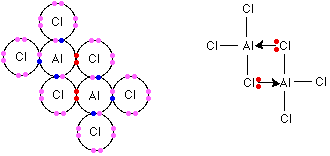 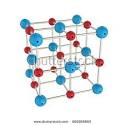 Lewis Dot Diagram of the Formation of a Single  Bond.Example 1:   nonmetal				 nonmetal     hydrogen                  and                hydrogenShow Sharing with Lewis Dot Diagram:Structural Formula: (use lines to represent bonds)single bond (2 electrons)double bond (4 electrons)triple bond (6 electrons)(Molecular) Formula: Subscripts tell how many of each atom are in the molecule  ___________ is a diatomic molecule that you memorized earlier in the year.      Lewis Dot Diagram of the Formation of a Double Bond.Example 2:   nonmetal				 nonmetal     oxygen                  and                	  oxygen      Lewis Dot Diagram of the Formation of a Triple Bond.Example 3:   nonmetal				 nonmetal     nitrogen                  and                	  nitrogenLewis Dot for molecules that have two or more different elements in the molecule.Example 4:   nonmetal				 nonmetal     carbon                 and                	  chlorineShow sharing with a Lewis Dot Diagram between carbon and chlorine:Structural Formula:Molecular Formula:Carbon, or the least electronegative element is first in formulasubscripts tell how many of each atom are in the molecule  Naming (Nomenclature) of molecular compounds (except for the diatomic molecules).Use prefixes in the name to indicate the number of atoms in the molecule.Don’t use mono in the beginning of a name.You need to memorize the following prefixes:Name the molecule in #4. ____________________